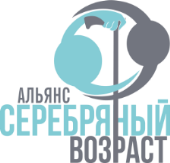 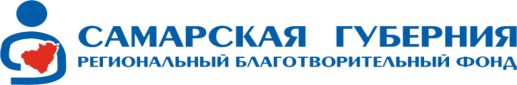 Положение Акции «Вместе 1000 лет» Акция проводится в рамках всероссийской акции «Вместе 1000 лет» проекта «Альянс «Серебряный возраст»: ресурсные центры по работе со старшим поколением», поддержанного Фондом Президентских грантов. Проект реализует благотворительный фонд «Самарская губерния», акцию «Вместе 1000 лет» проводит в Алтайском крае Городской благотворительный фонд «Развитие» (г. Рубцовск).Направление акции: воспоминания людей старшего возраста о людях, запечатленных на старинных фотографиях в семейных архивах.   Участники акции: люди старшего возраста и члены их семей: дети, внуки, любые родственники.Технология осуществления акции:- участник старшего возраста выбирает в семейном альбоме близкую сердцу фотографию, на которой изображены один или несколько человек;- участник акции вспоминает интересную историю об одном из людей, запечатленных на фотографии;- участник акции самостоятельно на русском языке в электронном виде записывает историю о человеке на фотографии, или его рассказ записывает любой член семьи, родственник, который тоже становится участником акции;- участник акции самостоятельно размещает свои истории с фотографиями максимально возможное количество раз в социальных сетях с хештегом #вместе1000лет #алтайскийкрай;- участник акции заполняет заявку (Приложение 1 к Положению Акции);- заявка, записанный рассказ и сканированная фотография направляются в одном письме на электронную почту fond-razvitie@bk.ru . На этот же адрес можно присылать вопросы относительно участия в акции «Вместе 1000 лет», либо задавать их по телефону (38557) 300-47.- все истории вместе с фотографиями будут размещены на сайте ГБФ «Развитие» и на официальных страницах организаторов акции в социальных сетях. Факт отправки материалов для участия в акции является разрешением на публикацию. В случае необходимости, по мнению организаторов, истории авторов могут быть отредактированы.Сроки проведения акции:Прием и публикация работ - до 15 октября 2018 г. (включительно)Награждение участников – до 30 октября 2018 г. Награды.Все участники акции получат Благодарственные письма и памятные подарки. Торжественное награждение состоится в г. Рубцовске, иногородним жителям Алтайского края письма и подарки будут отправлены почтовой связью.Подсчет.В собираемое тысячелетие будет включен возраст людей, рассказавших и записавших историю, возраст запечатленного на фотографии человека, о котором идет речь (возраст, в котором он сфотографирован), общий возраст всех людей, прочитавших историю в социальных сетях. Каждый участник собирает свою 1000 лет!Для чего.Мы хотим сделать видимыми невидимых стариков. Мы хотим установить связь между поколениями. Мы хотим услышать малоизвестные, интересные истории из уст пожилых людей.Приложение 1.ЗАЯВКАУчастника акции «Вместе 1000 лет»Фамилия, имя, отчество, возраст участника акцииАдрес электронной почты и телефон участника акцииФамилия, имя, отчество, возраст человека, изображенного на фотографии (в момент фотографирования)Год, в котором была сделана фотография 								